Готовим блюдо из повести Михаила Булгакова «Собачье сердце»!       Горячая закуска профессора Преображенского                      маленький тёмный хлебик                                                              В книге
Ингредиенты: 500 г куриной печени6 ломтиков ржаного хлеба 1 луковица 2 ст. л. сметаны 1 ст. л. коньякасоль, перец  100 г сливочного масла 1 ст. л., ворчестерского соусаПриготовление:
1. Хлеб порезать полосками 2х6 см, сбрызнуть соусом и обжарить                                                  2. Печень промыть, обсушить, пожарить до готовности, в конце влить сметану и коньяк
3. Лук мелко нарезать, потушить в масле до слегка золотистого цвета
4. Сделать пюре из лука, большей части печени и соуса. Посолить, поперчить 5.Выложить пюре на хлеб, сверху уложить оставленные кусочки печени, украсить зеленью укропа.В фильме 
Ингредиенты: по  свиной печенки и нежирного свиного мяса  копченого сала (корейка или грудинка)2 ст. л. смальца  лука 1 яйцо  сметаны  черствой булки горчица, соль                                                                                                                                                                      Приготовление:
1.Мясо нарезают кубиками и тушат в разогретом жире с мелконарезанным луком до готовности                                                                                                                                   2. Затем в мясо кладут нарезанную тонкими ломтями печенку и тушат 3-5 минут до готовности печенки. Печень должна быть мягкой
3. Булку размачивают в воде, отжимают, смешивают с тушеным мясом и копченым салом, дважды пропускают через мясорубку
4.Фарш выбивают с сырым яйцом, сметаной, горчицей, солью и складывают в пудинговые формочки, смазанные смальцем
5.Пекут в разогретой до 200 градусов духовке 10-15 минут. Подают горячим.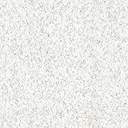 